UBND QUẬN LONG BIÊN		TRƯỜNG THCS CỰ KHỐI                          	ĐỀ CƯƠNG ÔN TẬP GIỮA KÌ II MÔN CÔNG NGHỆ 9Năm học 2022-2023A. Nội dung ôn tậpThực hành lắp mạch điện hai công tắc hai cực điều khiển hai đèn.Thực hành lắp mạch điện hai công tắc ba cực điều khiển một đèn.B. Một số câu hỏi gợi ýCâu 1: Khi lắp mạch điện hai công tắc hai cực điều khiển hai đèn cần:A. vẽ sơ đồ lắp đặtB. lập bảng dự trù vật liệu, thiết bị và lựa chọn dụng cụC. lắp đặt mạch điệnD. cả 3 đáp án trênCâu 2: Vẽ sơ đồ lắp đặt tiến hành theo mấy bước?A. 2                                                                           B. 3C. 4                                                                            D. 5Câu 3: Kiểm tra sản phẩm cần đạt các tiêu chuẩn:A. lắp đặt đúng sơ đồB. mối nối đảm bảo an toàn điện, chắc, đẹpC. mạch điện đảm bảo thông mạchD. cả 3 đáp án trênCâu 4: Lắp đặt mạch điện hai công tắc hai cực điều khiển hai đèn tiến hành theo mấy bước?A. 4                                                                                   B. 5C. 6                                                                                    D. 7Câu 5: Bước “Nối dây mạch điện” thuộc bước thứ mấy?A. 4                                                                                  B. 5C. 6                                                                                  D. 1Câu 6: Công việc cần làm của bước “Lắp thiết bị điện của bảng điện” là:A. nối dây các thiết bị đóng cắt, bảo vệ trên bảng điệnB. lắp đặt các thiết bị điện vào bảng điệnC. Cả A và B đều saiD. Cả A và B đều đúngCâu 7: Chọn phát biểu sai: Khoan lỗ là tiến hành:A. khoan lỗ bắt vítB. khoan lỗ luồn dâyC. cả A và B đều đúngD. đáp án khácCâu 8: Thiết bị nào được lắp trên bảng điện để bảo vệ mạch điện và đồ dùng điện?    A. Công tắc  	  B. Cầu dao	           C. Ổ cắm	           D. Cầu chìCâu 9: Mạch điện cầu thang là tên gọi của mạch điện:  A. đèn huỳnh quang	.	  B. hai công tắc hai cực điều khiển hai đèn.                C. hai công tắc ba cực điều khiển một đèn.  D. một công tắc ba cực điều khiển một đèn. Câu 10: Quy trình lắp đặt mạch điện được tiến hành như sau:  A. vạch dấu, khoan lỗ bảng điện, nối dây mạch điện.  B. vạch dấu, khoan lỗ bảng điện, nối dây mạch điện,kiểm tra.  C. vạch dấu, khoan lỗ bảng điện, lắp đặt thiết bị của bảng điện,nối dây mạch điện,kiểm tra.  D. vạch dấu, khoan lỗ bảng điện, lắp đặt thiết bị của bảng điện,nối dây mạch điện.Câu 11: Bước 3 của quy trình lắp đặt mạch điện hai công tắc hai cực điều khiển một đèn là:A. vạch dấuB. khoan lỗ C. lắp thiết bị điện của bảng điệnD. nối dây bộ đènCâu 12: Trước khi vẽ sơ đồ lắp đặt cần:A. tìm hiểu sơ đồ nguyên lí mạch điệnB. lựa chọn dụng cụC. lập bảng dự trù vật liệuD. đáp án khácCâu 13: Sơ đồ nguyên lí mạch điện hai công tắc hai cực điều khiển hai đèn gồm:A. cầu chìB. công tắc hai cựcC. đènD. cả 3 đáp án trênCâu 14: Kiểm tra mạch điện hai công tắc hai cực điều khiển hai đèn là:A. kiểm tra sản phẩm đạt các tiêu chuẩnB. nối mạch điện vào nguồn điện và vận hành thửC. cả A và B đều đúngD. cả A và B đều saiCâu 15. Bước 4 của quy trình lắp đặt mạch điện hai công tắc hai cực điều khiển một đèn là:A. vạch dấuB. khoan lỗ C. lắp thiết bị điện của bảng điệnD. nối dây bộ đènCâu 16: Khi mắc mạch đèn cầu thang có thể dùng:A. 2 công tắc 2 cực.		                   B. 2 công tắc 3 cực.C. 3 công tắc 3 cực.	                             D. 1 công tắc 2 cực, 1 công tắc 3 cực.Câu 17: Công tắc được mắc vào mạch điện như sau:  A. mắc nối tiếp với đèn và cầu chì.                         B. mắc nối tiếp với ổ cắm và cầu chì.   C. mắc nối tiếp cầu chì, song song với đèn . 	     D. cả 3 cách mắc trên đều được.Câu 18: Số liệu định mức của cầu chì phải ………với yêu cầu làm việc của mạng điện.  A. lớn hơn 		B. nhỏ hơn		C. thế nào cũng được      D. phù hợpCâu 19: Công tắc ba cực gồm các cực sau: A. hai cực động, một cực tĩnh.			 B. một cực tĩnh, mét cực động.	 C. hai cực tĩnh, một cực động		            D. hai cực động, hai cực tĩnh.Câu 20: Tắc te là: A. công tắc đóng mở thủ công để đốt nóng điện cực B. cuộn dây quấn quanh lõi sắt. C. công tắc đóng mở tự động để đốt nóng điện cực. D. cuộn dây quấn quanh lõi thép.Câu 21:Mạch đèn cầu thang được lắp đặt trong những trường hợp sau: A. vừa làm đèn ngủ, vừa làm đèn chiếu sáng. B. lắp đặt ở những nơi điện áp không ổn định. C.  lắp đặt ở những vị trí đặc biệt cần điều khiển tắt mở ở 2 nơi. D. các câu trên đều sai.Câu 22: Bước 1 của quy trình lắp đặt mạch điện hai công tắc hai cực điều khiển một đèn là:A. vạch dấuB. khoan lỗ C. lắp thiết bị điện của bảng điệnD. nối dây bộ đènCâu 23: Bước 2 của quy trình lắp đặt mạch điện hai công tắc hai cực điều khiển một đèn là:A. vạch dấuB. khoan lỗ C. lắp thiết bị điện của bảng điệnD. nối dây bộ đènCâu 24: Bước 5 của quy trình lắp đặt mạch điện hai công tắc hai cực điều khiển một đèn là:A. vạch dấuB. khoan lỗ C. lắp thiết bị điện của bảng điệnD. kiểm traCâu 25: Khi vạch dấu trong quy trình lắp đặt mạch điện hai công tắc hai cực điều khiển một đèn, cần vạch dấu mấy vị trí?A. 1                                                                         B. 2C. 3                                                                        D. 4Câu 26: Khi vạch dấu trong quy trình lắp đặt mạch điện hai công tắc hai cực điều khiển một đèn, cần vạch dấu vị trí nào?A. vị trí lắp đặt thiết bị điệnB. đường đi dâyC. vị trí lắp đặt đènD. cả 3 đáp án trênCâu 27: Khi khoan lỗ trong quy trình lắp đặt mạch điện hai công tắc hai cực điều khiển một đèn, cần khoan lỗ mấy vị trí?A. 1                                                                         B. 2C. 3                                                                         D. 4Câu 28: Khi khoan lỗ trong quy trình lắp đặt mạch điện hai công tắc hai cực điều khiển một đèn, cần khoan lỗ vị trí nào?A. khoan lỗ bắt vítB. khoan lỗ luồn dâyC. khoan lỗ bắt vít, khoan lỗ luồn dâyD. bắn nhựaCâu 29: Kiểm tra mạch điện hai công tắc hai cực điều khiển một đèn cần thực hiện mấy công việc?A. 1                                                                         B. 2C. 3                                                                         D. 4Câu 30: Khi vạch dấu trong quy trình lắp đặt mạch điện hai công tắc hai cực điều khiển hai đèn, cần vạch dấu vị trí nào?A. vị trí lắp đặt thiết bị điệnB. đường đi dâyC. vị trí lắp đặt đènD. cả 3 đáp án trênCâu 31: Kiểm tra mạch điện hai công tắc hai cực điều khiển hai đèn cần thực hiện mấy công việc?A. 1                                                                         B. 2C. 3                                                                         D. 4Câu 32: Bước 2 của quy trình lắp đặt mạch điện hai công tắc hai cực điều khiển hai đèn là:A. vạch dấu                                                                 B. khoan lỗ C. lắp thiết bị điện của bảng điện                               D. nối dây bộ đènCâu 33: Kiểm tra mạch điện hai công tắc hai cực điều khiển một đèn cần thực hiện công việc nào?A. kiểm tra sản phẩm có đạt yêu cầu hay không.B. nối mạch điện vào nguồn điện và cho vận hành thử.C. kiểm tra sản phẩm có đạt yêu cầu hay không, nối mạch điện vào nguồn điện và cho vận hành thử.D. cắm điện để kiểm traCâu 34: Lắp đặt mạch điện hai công tắc hai cực điều khiển một đèn cần đảm bảo mấy yêu cầu?A. 1                                                                         B. 2C. 3                                                                         D. 4Câu 35: Khi lắp đặt mạch điện hai công tắc hai cực điều khiển một đèn cần vẽ mấy loại sơ đồ?A. 1                                                                         B. 2C. 3                                                                         D. 4Câu 36: Khi lắp đặt mạch điện hai công tắc hai cực điều khiển một đèn cần vẽ sơ đồ nào?A. sơ đồ nguyên líB. sơ đồ lắp đặtC. sơ đồ nguyên lí, sơ đồ lắp đặtD. cả A và B đều sai.Câu 32: Quy trình lắp đặt mạch điện hai công tắc hai cực điều khiển hai đèn gồm mấy bước?A. 2                                                                               B. 4C. 5                                                                                D. 8Câu 38: Bước 1 của quy trình lắp đặt mạch điện hai công tắc hai cực điều khiển hai đèn là:A. vạch dấu                                                                  B. khoan lỗ C. lắp thiết bị điện của bảng điện                                 D. nối dây bộ đènCâu 39: Khi vạch dấu trong quy trình lắp đặt mạch điện hai công tắc hai cực điều khiển hai đèn, cần vạch dấu mấy vị trí?A. 1                                                                                 B. 2C. 3                                                                                 D. 4Câu 40: Bước “ Khoan lỗ” thuộc bước thứ mấy?A. 2                                                                                  B. 3C. 4                                                                                  D. 5Câu 41:  Có thể có mấy công tắc điều khiển 1 đèn?A. 2		B. 3			C. 4			      D. 1 hoặc nhiều tùy ýCâu 42: Hai bóng đèn 220V-60W được mắc theo sơ đồ sau, khi đóng công   tắc thì :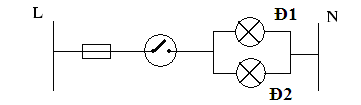 	  A. Đ1 sáng bình thường, Đ2 sáng mờ.           B. Đ1 sáng mờ, Đ2 sáng bình thường.          C. cả 2 bóng sáng như nhau.  	               D. cả 2 bóng không sáng.Câu 43: Công tắc 2 cực được mắc vào mạch điện như sau:A. mắc nối tiếp với cầu chì và đèn.		B. mắc song song với cầu chì và đèn. C. mắc nối tiếp với đèn, song song với cầu chì	D. mắc song song với đèn, nối tiếp với cầu chìCâu 44: Công tắc là thiết bị dùng để:A. trang trí mạch điện.			                                            B. bảo vệ mạch điện.B. đóng cắt dòng điện.			                                            D. tiêu thụ điện năng.Câu 45: Cầu chì là thiết bị dùng để:A. trang trí mạch điện.			                                            B. bảo vệ mạch điện.C. đóng cắt dòng điện.			                                            D. tiêu thụ điện năng.BGH duyệt                                 TT,NTCM duyệt                                    Người lập                                                 Nguyễn Xuân Lộc                                 Nguyễn Xuân Hoàng